Тема недели: «Природа вокруг нас» (6.05 – 8.05.2020г.)Среда 6.05.2020г.Развитие речи. Тема: «Весенние цветы»Цель: Обогащать знания об окружающем мире, о цветах;Задачи: развивать связную речь; ознакомление детей с растительной фауной города.Оборудование и материалы: магнитная доска, иллюстрация растений (цветов).Ход занятия:СтихотворениеЗдравствуй, милый, мой цветок,Леса гость весенний.Как красиво ты расцвелЗдесь в уединенье!Улыбнется ветерокИ с тобой играет.Солнце целый день тебяВесело ласкает.Воспитатель: Ребята, а вы любите путешествоватьДети: ДаВоспитатель: Дети я вам предлагаю попутешествовать, и мы с вами отправимся на волшебную полянку, а добираться туда будем на поезде. Встанем друг за другом паровозиком и отправимся в путь. (Звучит звук поезда, и дети отправляться в путь)Воспитатель: Мы к лесной полянке вышли,Поднимая ноги выше,Через кустики и кочки,Через ветви и пенёчки;Очень долго мы шагалиНаши ноженьки устали.Сейчас сядем отдохнём,А потом опять пойдём.Дети подходят к полянке и видят много цветов (рисунки цветов разложены по полу)Воспитатель: И вот мы с вами приехали на волшебную полянку. Посмотрите, как на полянке красиво. Как много цветов. Какого цвета вы видите цветы?Дети: Синие, желтые, красные.Воспитатель: давайте соберем цветы в корзинки.Дети собрали цветы в корзинки.Воспитатель: Молодцы. А теперь давайте с вами немного отдохнем.Физкультминутка.На лугу растут цветыНебывалой красоты. (Дети сидят на корточках)К солнцу тянутся цветы.С ними потянись и ты. (Встать на ноги, потянуться, поднять руки вверх)Ветер дует иногда,Только это не беда. (Махи руками, покачивание туловища)Наклоняются цветочки,Опускают лепесточки. (Наклоны)А потом опять встаютИ по-прежнему цветут. (Встать на ноги, повороты туловища влево-вправо)Воспитатель: Вот мы и отдохнули. А теперь давай мы немного поиграем.На столе разложены по количеству детей цветы с геометрических фигур без одного лепестка. Дети подбирают лепесток.Дидактическая игра «Подбери цветку листок и лепесток»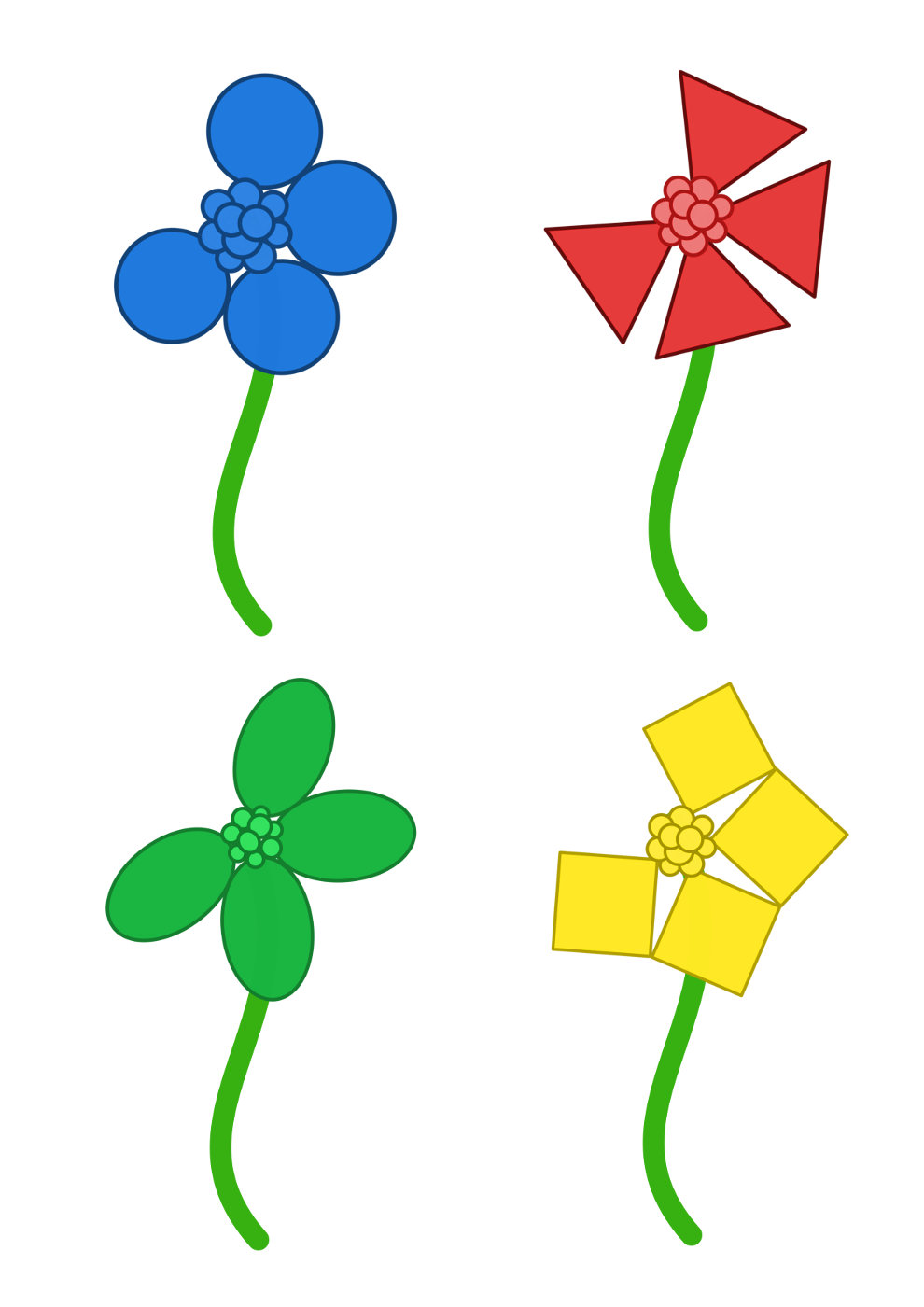 Воспитатель: Рассмотрите внимательно эти цветы. Покажите цветок с круглыми лепестками (квадратными, треугольными, овальными). С каждого цветка упал один лепесток. Подберите каждому цветку соответствующий лепестокВоспитатель: Молодцы ребята. Все положили лепесточки к своему цветку. Но нам уже пора возвращаться группу.Звучит звук поезда, и дети возвращаются в группу.Воспитатель: Дети, мы были с вами на волшебной полянке. А теперь эту волшебную полянку мы создадим у себя в группе. А вот и полянка, но на ней нет цветов. Воспитатель: Вот какая у нас красивая полянка вышла. Она нас будет долго радовать.